台式氨氮检测仪    型号：ZRX-29707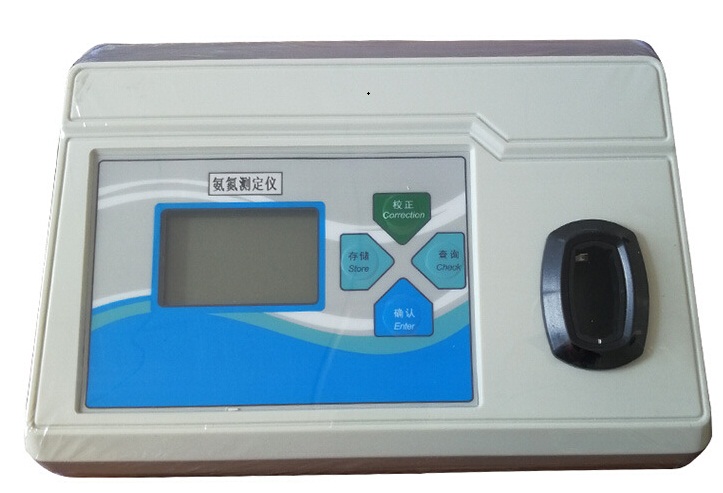 技术指标： 　　　　　　　　　　　1.测量范围：0.02-10mg/L2.电源电压：220V  3.分辨率：0.01mg/L  4.重复性：≤3% 5.线性误差：±（3％FS）